Contingent registration form 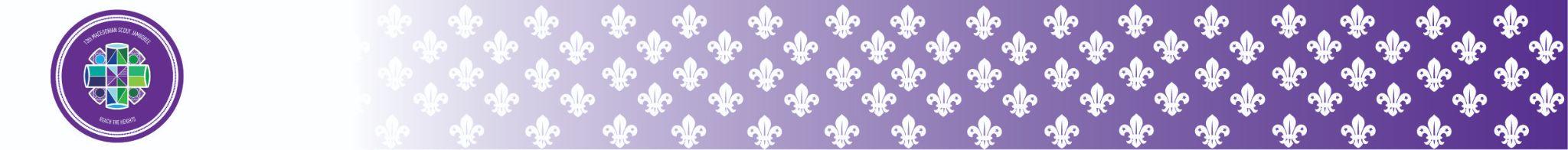 13th Macedonian Scout Jamboree - Krushevo 2023Please fill in the following information with estimated (or certain- if you already know) information about your contingent participating in the 13th Macedonian Scout Jamboree in Krushevo, 12-21 July 2023.  How many people do you estimate to have on your contingent?*please refer to the information in the first newsletter (page 5) on the roles and age groups, as well as number of leaders and contingent leaders per participants Please fill in the information for your contingent leader:Send the filled out form to ic@scout.org.mk. Your national International Commissioner will be informed on your contingent application in order to confirm your registration. Organization type (NSO/NSA)Organization nameCountryMaleFemaleTotalParticipantsUnit LeadersVolunteers (IST)Contingent leader Total:Name and surnameRole in the organization Signature